Материал для индивидуальной работы с детьми по лексической теме «Домашние птицы и их детеныши» с использованием « Даров Фребеля».Цель: закрепить знания детей о домашних птицах и их детенышей.Задачи: коррекционно-образовательные:- учить детей образовывать сложные слова.- учить образовывать притяжательные прилагательные.- закрепить названия геометрических фигур.коррекционно-развивающие:- расширять словарь антонимов.- развивать словообразование и словоизменение.- активизировать словарь по теме, закреплять употребление существительных в форме множественного числа родительного падежа.- развивать внимание, мелкую моторику рук.коррекционно - воспитательные:- воспитывать у детей познавательный интерес в окружающему миру.Оборудование: - карточки (схемы)- «Дары Фребеля»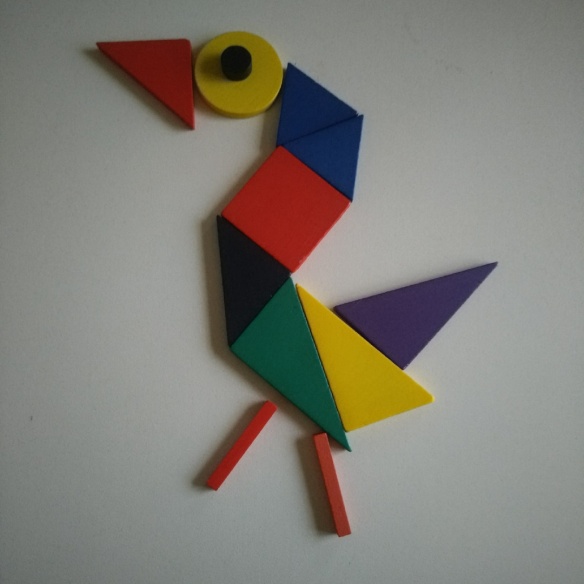 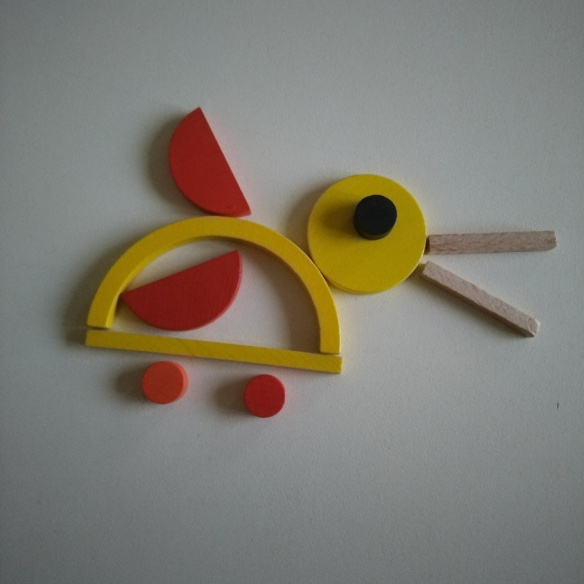 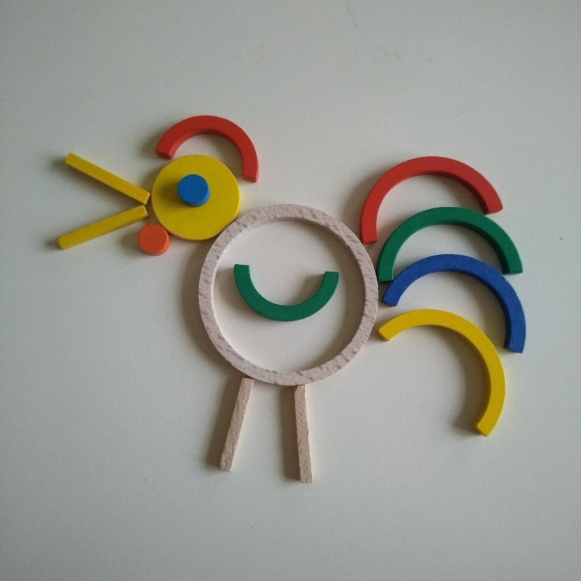 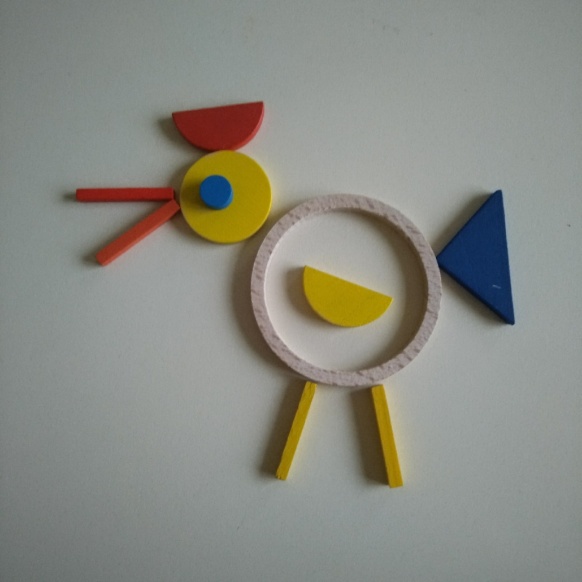 